Guía n°1   MATEMATICAActividad sumativa evaluada coeficiente I:ITEM I.- PRESENTACIÓN DEL CONTENIDO:Función Lineal y afin:Una función lineal es una función cuyo dominio son todos los números reales, cuyo recorrido también todos los números reales, y cuya expresión analítica es un polinomio de primer grado.La función lineal se define por la ecuación f(x) = mx + b o y = mx + b llamada ecuación canónica, en donde m es la pendiente de la recta y b es el intercepto con el eje Y.Por ejemplo, son funciones lineales f(x) = 3x + 2 g(x) = - x + 7 h(x) = 4 (en esta m = 0 por lo que 0x no se pone en la ecuación).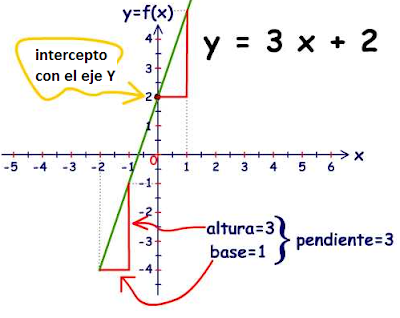 Esta es la gráfica de la función lineal y = 3x + 2Vemos que m = 3 y b = 2 (de la forma y = mx + b)Este número m se llama pendiente de la recta y es la relación entre la altura y la base, aquí vemos que por cada unidad recorrida en x la recta sube 3 unidades en y por lo que la pendiente es m = 3. & b es el intercepto de la recta con el eje Y (donde la recta se cruza con el eje Y)Volvamos al ejemplo de las funciones linealesf(x) = 3x+2       Si x es 3,  entonces f (3) = 3*3+2 = 11Si x es 4,  entonces f (4) = 3*4+2 = 14Si x es 5,  entonces f (5) = 3*5+2 = 17Cada vez que la x se incrementa en 1 unidad, el resultado, esto es, f(x), se incrementa en 3 unidades. Si el valor de la pendiente es positivo la función es Creciente. Preste atención en que los valores de   x  y de  f(x)  NO SON PROPORCIONALES.Lo que son proporcionales son los incrementos.g(x) = -3x+7     Si  x= 0, entonces g (0) = -3*(0) +7 =   0+7 = 7Si  x= 1, entonces g (1) = -3*(1) +7 = -3+7 = 4Si  x= 2, entonces g (2) = -3*(2) +7 = -6+7 = 1Cada vez que la x se incrementa en 1 unidad, el resultado, esto es, g(x), disminuye en 3 unidades. Si el valor de la pendiente es negativo la función es Decreciente.h(x) = 4             Si  x= 0   ,  entonces h(0)  = 4Si  x= 98   entonces h(98) = 4Cada vez que la x se incrementa en 1 unidad, el resultado, esto es, h(x), NO aumenta. Es la función constante. Su gráfica es una recta paralela al eje X.Esta es la representación grafica de los tres tipos de funciones descritas.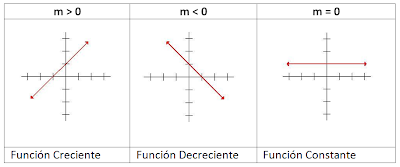 Ejemplos:Representa gráficamente las siguientes funciones lineales  y = 2x  y  y = - 3x + 4Los valores de x son asignados arbitrariamente o a tu gusto "se aconseja usar valores pequeños para facilitar las operaciones" luego en la ecuación remplazamos la x por cada valor de la tabla. 1.       y = 2x
Vamos a hacerlo con dos valores de x para que sepas de donde salen los valores.       Para x = - 2, y = 2(-2) = -4  quedando el par (-2, -4)       Para x =  1,  y = 2(1)  =  2   quedando el par (1, 2)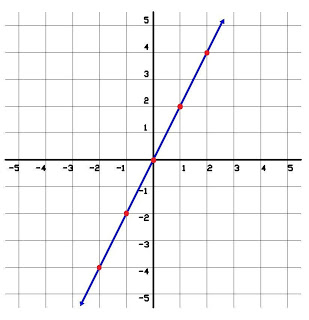 2.   y = - 3x + 4
Vamos a hacerlo con dos valores de x para que sepas de donde salen los valores.       Para x = - 1, y = -3(-1)+ 4 =  7  quedando el par (-1, 7)       Para x =  2,  y = -3(2) + 4 = -2   quedando el par (2, -2)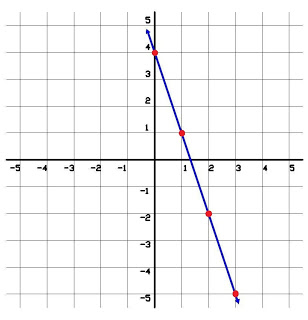 ITEM II.- PRÁCTICA GUIADA  Ante cualquier duda que pueda surgir no dudes en consultar en francisco.osorio@elar.cl  o con tus compañeros de nivel.Videos recomendados:https://www.youtube.com/watch?v=L0Dvi0pdUiIhttps://youtu.be/seDTmQMV1UQhttps://youtu.be/dLNxF4SlxIw ITEM III.- PRÁCTICA AUTÓNOMA Y PRODUCTO  (Ejercicios, preguntas, reflexión, trabajo, etc)Realiza las operatorias solicitadas en cada caso:Completa la siguiente tabla considerando el ejemplo: (1 punto por cada recuadro)Grafica las 6 funciones anteriores en un mismo plano cartesiano (adjúntalo como imagen en este archivo), asignando a lo menos 3 valores para x. (2 punto por cada tabla  y 1 punto por cada grafica).Genera una ficha resumen para cada tipo de función trabajada en esta guía.(adjuntar foto, no olvides considerar su dominio y recorrido, 3 puntos cada ficha)Nombre:Curso:III° DiferenciadoFechaPuntaje EvaluaciónPuntaje Evaluación36Puntaje de corte (60%):Puntaje de corte (60%):222222Puntaje obtenido:Puntaje obtenido:Calificación:Calificación:INSTRUCCIONES:La presente guía de apoyo y evaluación tiene por finalidad reforzar los contenidos previos necesarios para segundo medio, parte de ellos ya fueron trabajados en clases y serán reforzados por este medio.El plazo máximo de entrega es el día miércoles 25 de marzo a las 23:59 al mail: Francisco.osorio@elar.clLas posibles dudas que puedan surgir pueden enviarlas al correo institucional anteriormente nombrado. Si tienes un método aprendido en años anteriores no olvides en utilizarlo.Objetivos: Analizar función: Lineal y  Afín.Contenidos:  FuncionesSugerencia: Primero elabora una tabla de valores, luego ubica los pares de puntos de la tabla en el plano cartesiano y finalmente únelos con una línea recta.Xy = 2x-2-4-1-2001224Xy = - 3x + 4-1704112-23-5FunciónLineal o afínpendienteTermino libreAfín3-5Lineal-40